HomeworkGraph the following linear inequalities: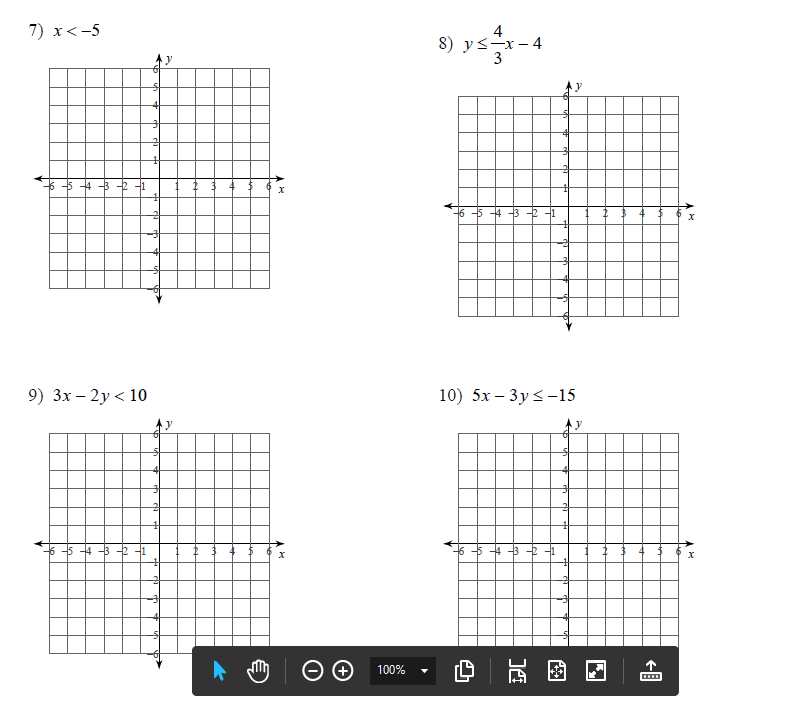 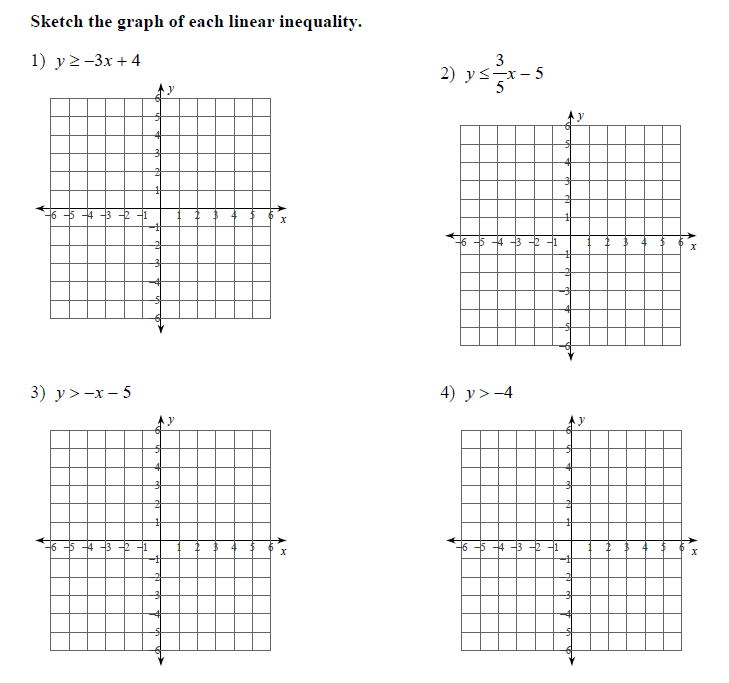 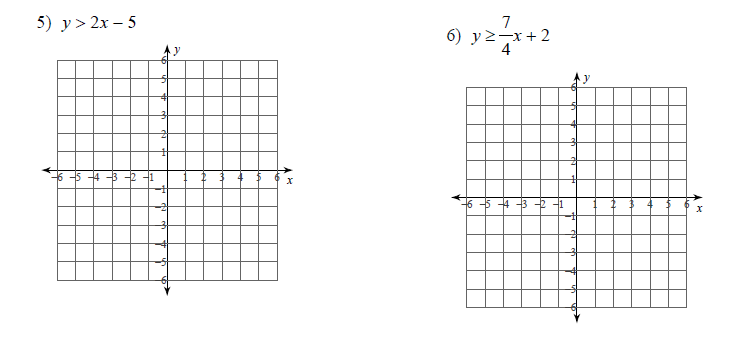 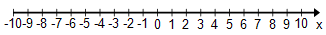 Write your answer in words:Write your answer in words:Write your answer in words:Write your answer in words:Write your answer in words:Write your answer in words: